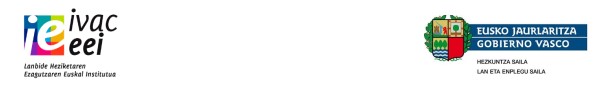  BEHIN BEHINEKO AKTEN ERREKLAMAZIO-ORRIA HOJA DE RECLAMACIÓN ACTAS PROVISIONALES D/D.ª ............................................................................................................................... Jn. /And.  con DNI ................................................................................................................. NANa duenak. Aurkezten denTitulu edo Lanbide Ziurtagiria / Título o Certificado de Profesionalidad al que se presenta: ………………………………………………………………………………………………………………..D/D.ª ............................................................................................................................... Jn. /And.  con DNI ................................................................................................................. NANa duenak. Aurkezten denTitulu edo Lanbide Ziurtagiria / Título o Certificado de Profesionalidad al que se presenta: ……………………………………………………………………………………………………………….. ADIERAZTEN DU / EXPONE QUE:  ADIERAZTEN DU / EXPONE QUE: Eskatzen du / Solicita: Eskatzen du / Solicita: Data / Fecha: Sinadura / Firma: EBALUAZIO BATZORDEKO PRESIDENTEARI /  PRESIDENTE/A  DE LA COMISIÓN DE EVALUACIÓN  EBALUAZIO BATZORDEKO PRESIDENTEARI /  PRESIDENTE/A  DE LA COMISIÓN DE EVALUACIÓN  